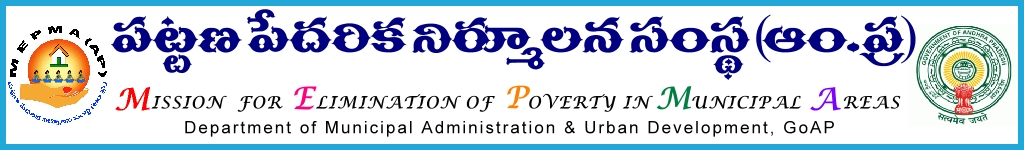 శ్రీమతి.అనిత రామచంద్రన్ ఐ.ఎ.ఎస్,		మిషన్ డైరెక్టర్.	సర్క్యులర్ నెం.70 /  2009/ జనశ్రీ బీమా యోజన /D2	 తేది : 20  /04/2013	విషయము: సామజిక భద్రతా విభాగం – జనశ్రీ బీమా యోజన – 2013-14 సం.నకు నమోదు కార్యక్రమము- తాత్కాలికముగా డి.ఇ.ఓ  యొక్క సేవలను మరి ఒక మాసము వాడుకోనుటకు మరియు ప్రతి మున్సిపాల్టి కి  ఒక  కంప్యుటర్ ను ఒక మాసము అద్దెకు తీసుకొనుట కొరకు - మార్గదర్శకాలు - జారిచేయుట గురించి 	సందర్భము:1.  సర్క్యులర్ నెం.2915 / D2/2010-11	 తేది : 22 /01/2013.       2. సర్క్యులర్ నెం.70 / 2009/ జనశ్రీ బీమా యోజన /D2 తేది : 20 /03/2013*****	పైన తెలిపిన సందర్భము 1 ప్రకారము  అభయహస్తం లో ఆశక్తి కలిగిన సభ్యుల యొక్క వివరాలు ఆన్ లైన్ లో పొందుపరచుటకు ప్రతి మున్సిపాలిటి స్థాయి లో ఒక  డి.ఇ.ఓ ను ఒక మాసము కొరకు తాత్కాలికముగా వారి సేవలను వాడుకోనుటకు  మరియు వారికి UCDN నుంచి సేవారుసుము  విడుదల చేయమని ఆదేశించడమైనది.పైన తెలిపిన సందర్భము 2  ప్రకారము 2013-14 సం. నకు గాను 10 లక్షల మంది  స్వయం సహాయక సభ్యులు/వారి తండ్రి /భర్త లను  జనశ్రీ బీమా యోజన పథకము లో నమోదు చేయుటకు నిర్ణయించి జిల్లాల వారిగా లక్ష్యాలను తెలుపుతూ , నమోదుకు ఆఖరు తేది ని 30.04.2013 గా  ఇవ్వడము జరిగినది. ఈ సందర్భముగా పథక సంచాలకుల అబ్యర్ధ న మేరకు (16.04.2013-వీడియో కాన్ఫెరెన్స్) తాత్కాలికముగా  డి.ఇ.ఓ  యొక్క సేవలను మరి ఒక మాసము వాడుకొనమని కోరడమైనది. మరియు ప్రతి మున్సిపాల్టి కి  ఒక  కంప్యుటర్ ను ఒక మాసము కొరకు ( రూ. 1500/- లకు మించకుండా) అద్దెకు తీసుకొనవలయును. ఈ అద్దెనుA & OE నుంచి వాడుకోనవలసినదీగా కోరడమైనది. మరియు జి.వి.యం.సి  , వి.యం.సి  పరిధి లో రెండు మాసముల కొరకు ఫైన తెలిపిన కార్యక్రమము కొరకు ఆన్ లైన్ లో పొందుపరచుటకు  సరిపడ సేవారుసుము  ను ఇవ్వవలసినదిగా పీ.డి. మెప్మా విశాఖపట్నం మరియు కృష్ణ  లను కోరడమైనది.నిర్ణీత సమయము లోపల నమోదు కార్యక్రమమును పూర్తి చేయుటకు తగిన చర్యలు తీసుకోనవలసినదీగా పథకసంచాలకులకు ఆదేశించడమైనది.అభయహస్తమునకు ఆఖరు తేది : 25.04.2013జనశ్రీ బీమా యోజనకు ఆఖరు తేది : 30.04.2013ఇట్లుశ్రీమతి.అనిత రామచంద్రన్     సం. మిషన్ డైరెక్టర్.మెప్మా పథకసంచాలకు లందరికి,